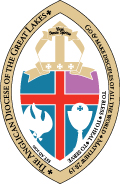 Name: (Last, First, MI): ________________________________________		SPIRITUAL AUTOBIOGRAPHYSigned_________________________________________________ Date__________________Address______________________________________________________________________Phone______________________ E-mail____________________________________________Sponsoring Parish and/or Priest____________________________________________________Write the story of your spiritual life. The following questions may be used as guides. Use as much space as you wish. Please note the numbers with your responses. A copy of this report should be submitted to the sponsoring priest and the Discernment Committee.1. Describe your family origin and your concept of God when you were a child. Did your     family participate in a church when you were a child?Describe your relationship with God currently.How did your relationship with God change from the time you were a child? Do you remember any significant events that brought about change in your relationship with God?Describe your understanding of Jesus Christ.Describe your understanding of the Holy Spirit.How do you continue to develop your relationship with God (i.e., community worship, reading scripture, private prayer, spiritual direction, etc.)?What are your favorite portions of scripture? What do they tell you about God?Why do you believe that you are called to ordained ministry?  Please see “Clarifying God’s Call”, which can be used by the inquirer and the discernment committee to address this question.